OCTOBER 2018  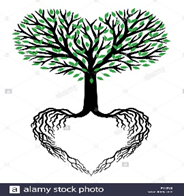 STEWARDS OF OUR EARTHBulletin: October 13As we celebrate the Feast of St. Francis, let us give thanks and praise to God our Father through the Lord Jesus Christ:For the gifts of earth, sea, and sky, and all that fill them;For the gift of the human body;For the gift of our brothers and sisters throughout the world;For the gift of all creatures, great and small, that they may live in peace and harmony.Magnificat, October 2018, 20(8)God looked at everything he had made, and he found it very good. (Gn 1:31)Join with our Social Justice Committee on the 1st Sunday each month after the 11:00 Mass and/or in the activities we will be presenting to you as we move forward with our work.Bulletin: October 20 and 27BEYOND A THROWAWAY CULTURE PROGRAMWhen: October 27 and 28 after each of the 3 MassesLocation: St. Madeleine Sophie Room on the ground floor of Holy Cross ChurchDuration: 45 minutes“Currently about 300 million tons of plastic are produced each year to make bags, bottles, packages and other commodities for people all over the world.” About 90% “ends up as waste in landfills or as litter in our natural environment, where it leaches dangerous chemicals into the nearby soil and water, endangering humans and wildlife alike.” – Earth Day Network websiteThe good news is that we can solve this problem. We can all “minimize our contribution to what Pope Francis calls a ‘throwaway culture’ by working together as a community.” – Catholic Climate Covenant Join our Social Justice Committee Environmental Stewards for this action-oriented program! We will have refreshments for you. 